Contrat de location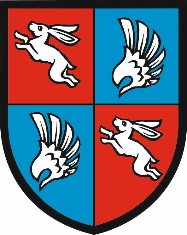 « Halle de gymnastique »LocataireTitre/société :      Nom, prénom :      Adresse :      NPA/Localité :             :      /   .  .   :      @     .     PropriétaireCommune municipaleRoute de France 362805 Soyhières : 032 422 02 27 : administration@soyhieres.chDate de réservation :      Motif de réservation :     De   h   à   h  Locaux désirés Halle de gymnastique Salle 1er étage Cuisine (  sans/avec mets cuisinés) Vestiaires Tous les locauxEquipements Tables et chaises nombre :       et Vaisselle jusqu’à : Nombre  personnes Scène nombre d’élément :      Détails (barrières, tailles pieds, rideaux Tables rondes :   Petites tables de bar :   Frigos :      Prix global de la location :       (selon tabelle des tarifs)Par leurs signatures, les deux parties s’engagent à respecter le présent contrat, ainsi que les règlements/directives y relatif.En cas de renoncement de la location, un montant forfaitaire de Fr. 100.00 sera facturé, si l’annonce n’a pas été faite au moins 7 jours avant la date de la manifestationLe présent contrat est impérativement établi en deux exemplaires au secrétariat communal.Soyhières, le 	Au nom du Conseil communal Lieu, date :      , le      Le locataireAnnexe : Règlement intérieur, directive de sécurité. 